PRESSEMITTEILUNGDüsseldorf, Dezember 2020Neun Engel für Weber Zahlreiche Produkte von Weber neu mit dem bekannten „Blauen Engel“ ausgezeichnet / Innenputze mit Umweltzeichen für gesundes WohnenEinige Systeme des Baustoffherstellers Saint-Gobain Weber dürfen aufgrund ihrer Gesundheits- und Umweltverträglichkeit bereits seit 2012 den „Blauen Engel“ tragen. Ab sofort kommen neun weitere Weber-Produkte hinzu. Das bekannte Siegel des Bundesumweltministeriums kennzeichnet besonders gesundheits- und umweltschonende Produkte und erleichtert umweltbewussten Verbrauchern die Kaufentscheidung. Gerade Innenputze beeinflussen aufgrund ihrer großen Oberfläche die Raumluft stark. Weber setzt daher seit Jahren auf kalkbasierte Putze für den Innenbereich. Diese verfügen über ein ausgezeichnetes Feuchtemanagement, sind von Natur aus schimmelpilzhemmend und tragen so zu einem angenehmen und gesunden Wohnklima bei - belegt durch den Blauen Engel für acht weber.cal Innenputze. Die weber.cal Putzsysteme von Weber sind auch für Bestandsgebäude eine schnelle Modernisierungslösung. Sie sind für alle gängigen Untergründe geeignet und sicher und schnell zu verarbeiten. Kalkputz ist antistatisch und zieht dadurch keine Schmutzpartikel an. Auch der bei Dispersionsanstrichen bekannte Fogging-Effekt, der zu dunklen Verfärbungen in den Raumecken führt, tritt bei Kalkputzen nicht auf. Der neueste Zugang im Weber Innenputz-Sortiment ist weber pluscalc, ein innovativer Hybridputz, der die bauphysikalischen Vorteile von Kalkputzen mit einer besonders leichten und geschmeidigen Verarbeitung vereint. Auch er darf den Blauen Engel tragen„Die Nachfrage von Investoren, Haus- und Wohnungsbesitzern nach gesunden und umweltverträglichen Baustoffen nimmt kontinuierlich zu“, kommentiert Christian Poprawa, Marketingdirektor bei Weber. „Fachhandwerker und –händler, die die Zeichen der Zeit erkennen, bedienen dieses Bedürfnis aktiv mit einem nachhaltigen Produktsortiment. Der Blaue Engel bietet dabei als bekanntes und allgemein akzeptiertes Umweltsiegel eine wichtige Orientierung.“  Mehr Informationen zu dem Weber Innenputz-Sortiment finden Sie unter: de.weber/webercal-bio-kalkputze Zeichen Fließtext (inkl. Leerzeichen): 2.047Bildmaterial: 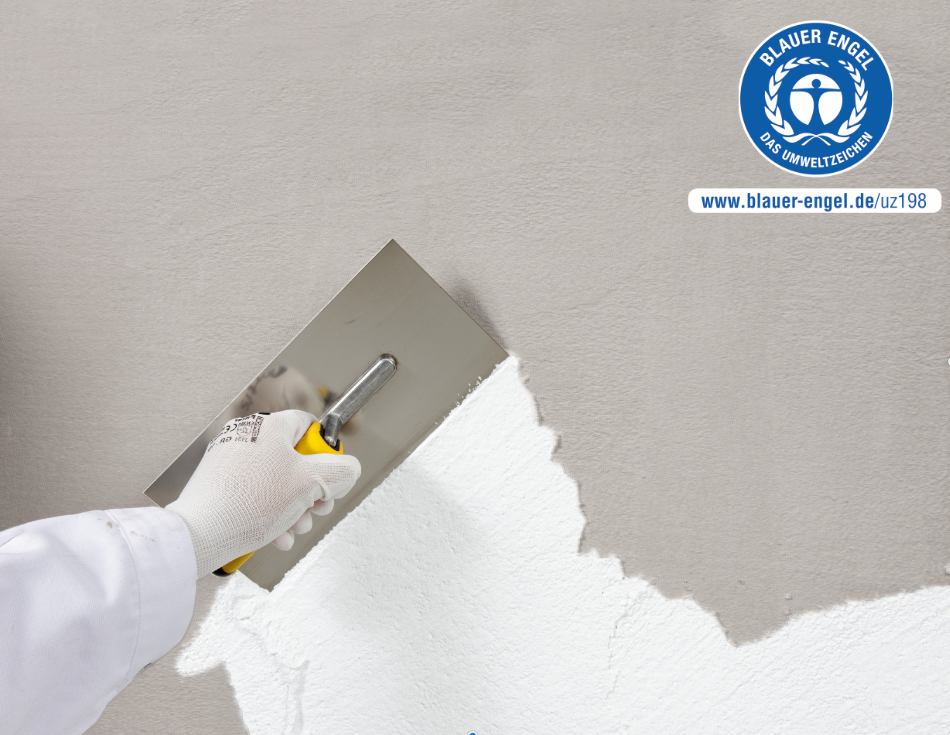 Nachhaltigkeit als Argument: Die Innenputze von Weber ergeben schöne und gesunde Oberflächen. Sie eignen sich für alle gängigen Untergründe und sind sicher zu verarbeiten.
Foto: Saint-Gobain Weber Über Saint-Gobain WeberDie Saint-Gobain Weber GmbH ist bundesweit einer der führenden Baustoffhersteller und bietet über 800 Premium-Lösungen in den Segmenten Putz- und Fassadensysteme, Fliesen- und Bodensysteme sowie Bautenschutz- und Mörtelsysteme. Die in der Branche einzigartige Bandbreite an Produkten, Systemen und Services macht das Unternehmen zum kompetenten Partner für ganzheitliche Bauplanung und -ausführung.  In Deutschland produziert Weber an 15 regionalen Standorten und kann damit schnell auf Kundenbedürfnisse reagieren. Daneben prägt insbesondere eine hohe Innovationskraft das Profil von Saint-Gobain Weber. Der Fokus der vielfach ausgezeichneten Neuentwicklungen liegt auf wohngesunden, umweltschonenden Baustoffen. Weber ist Teil der Saint-Gobain-Gruppe, dem weltweit führenden Anbieter auf den Märkten des Wohnens und Arbeitens.Kontakt:Saint-Gobain Weber GmbHChristian PoprawaSchanzenstraße 84 40549 DüsseldorfTel.: (0211) 91369 280Fax: (0211) 91369 309E-Mail: christian.poprawa@sg-weber.de www.de.weber